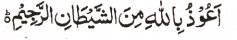 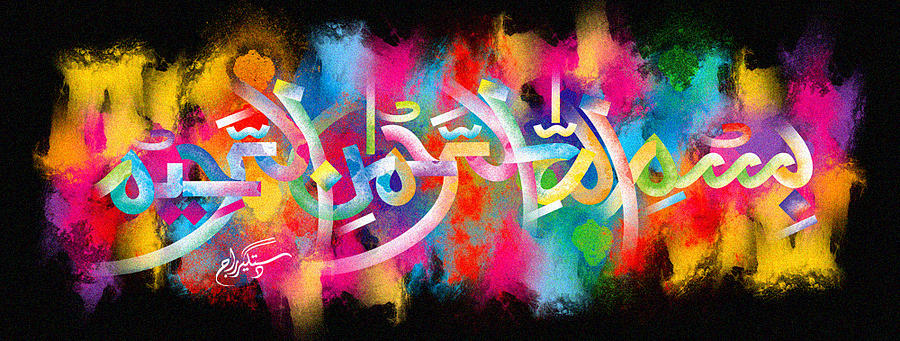 The Name of Allah  on a French Red Delicious Apple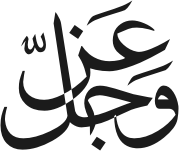 The Exclusive Islamic Miracle Photographs of Dr Umar Elahi AzamMonday 11th January 2016Manchester, UKIntroductionThe Holy Name is made by a combination of the natural small and long vertical lines running towards the stem of the apple.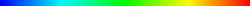 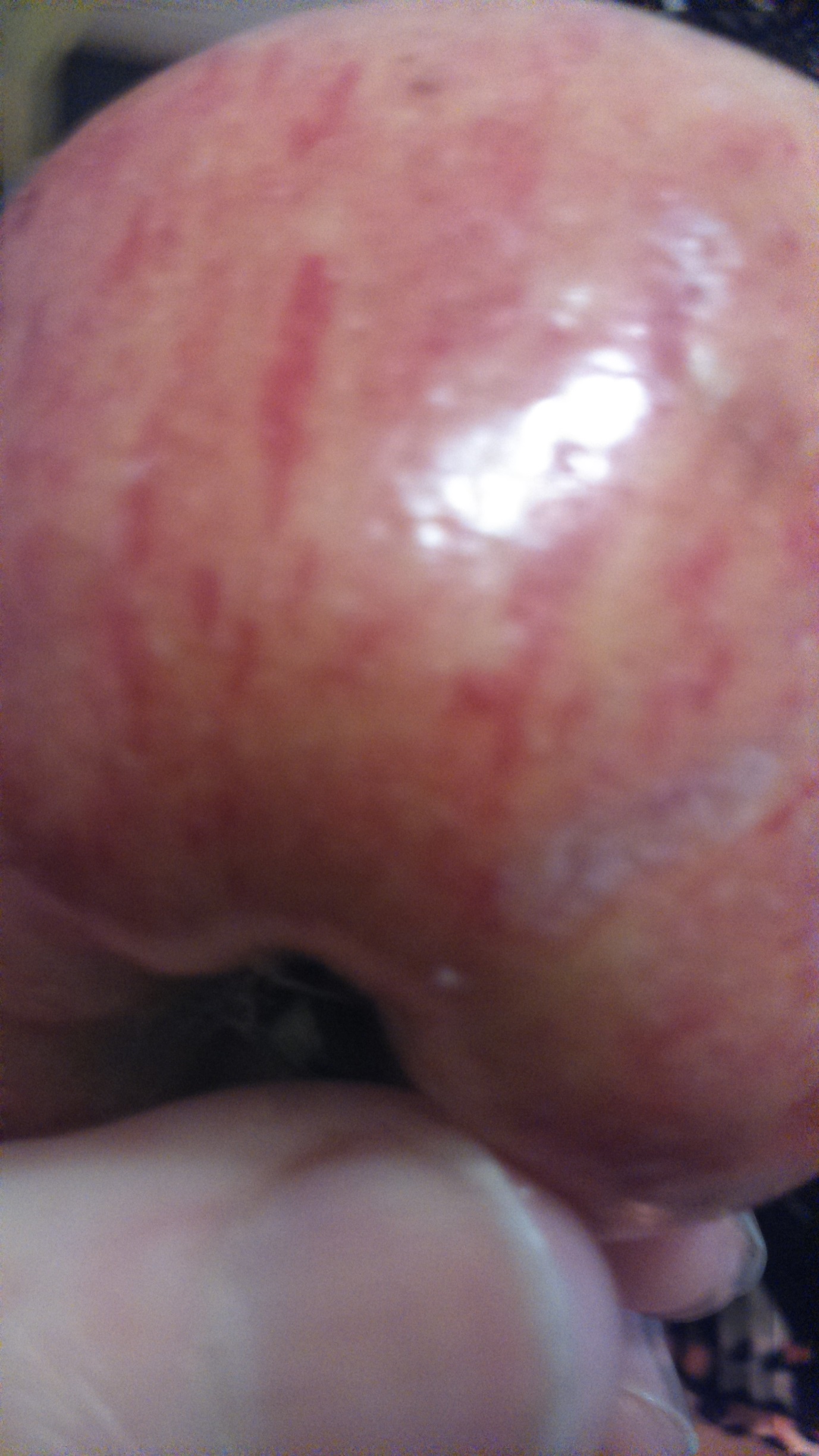 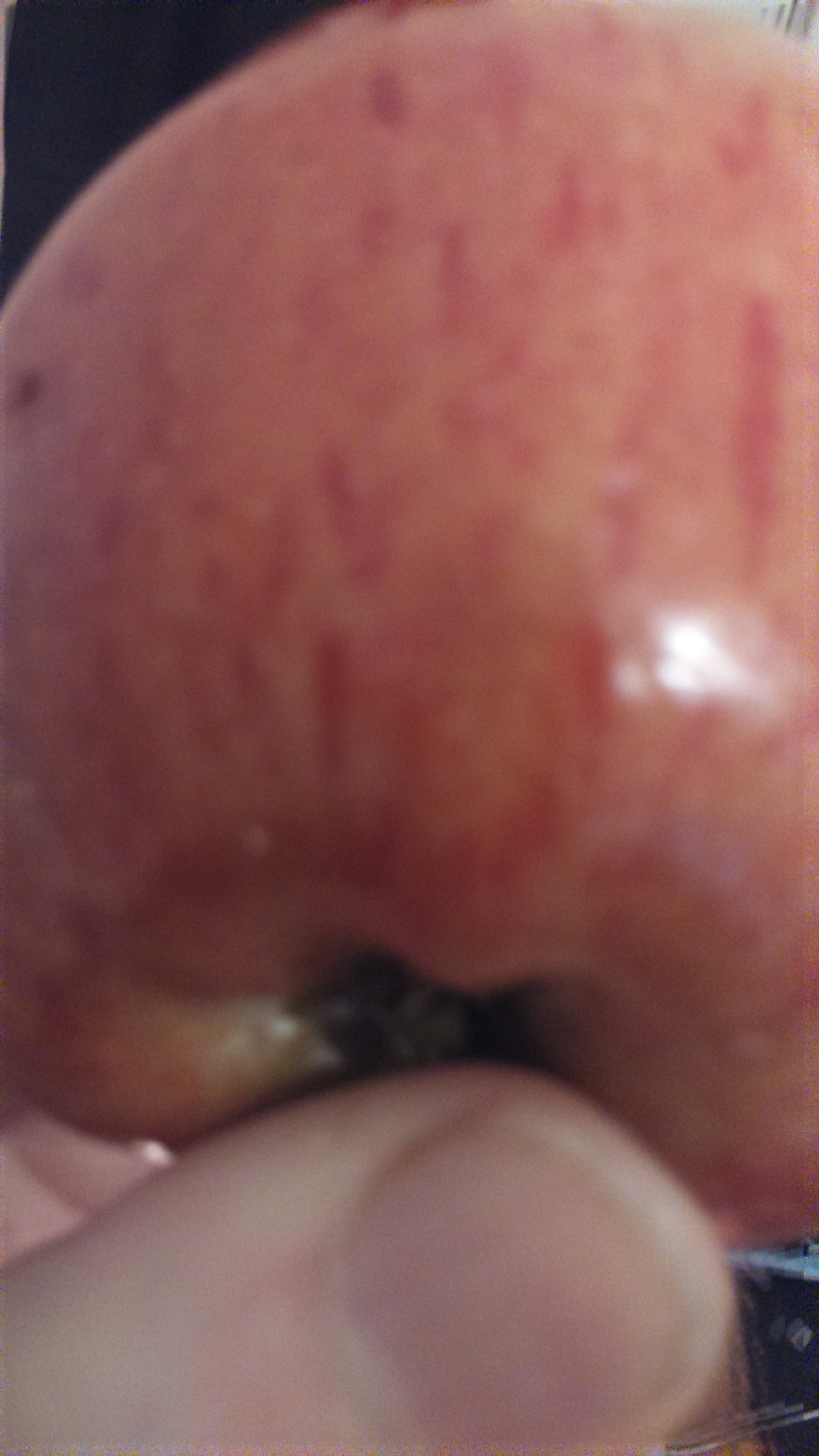 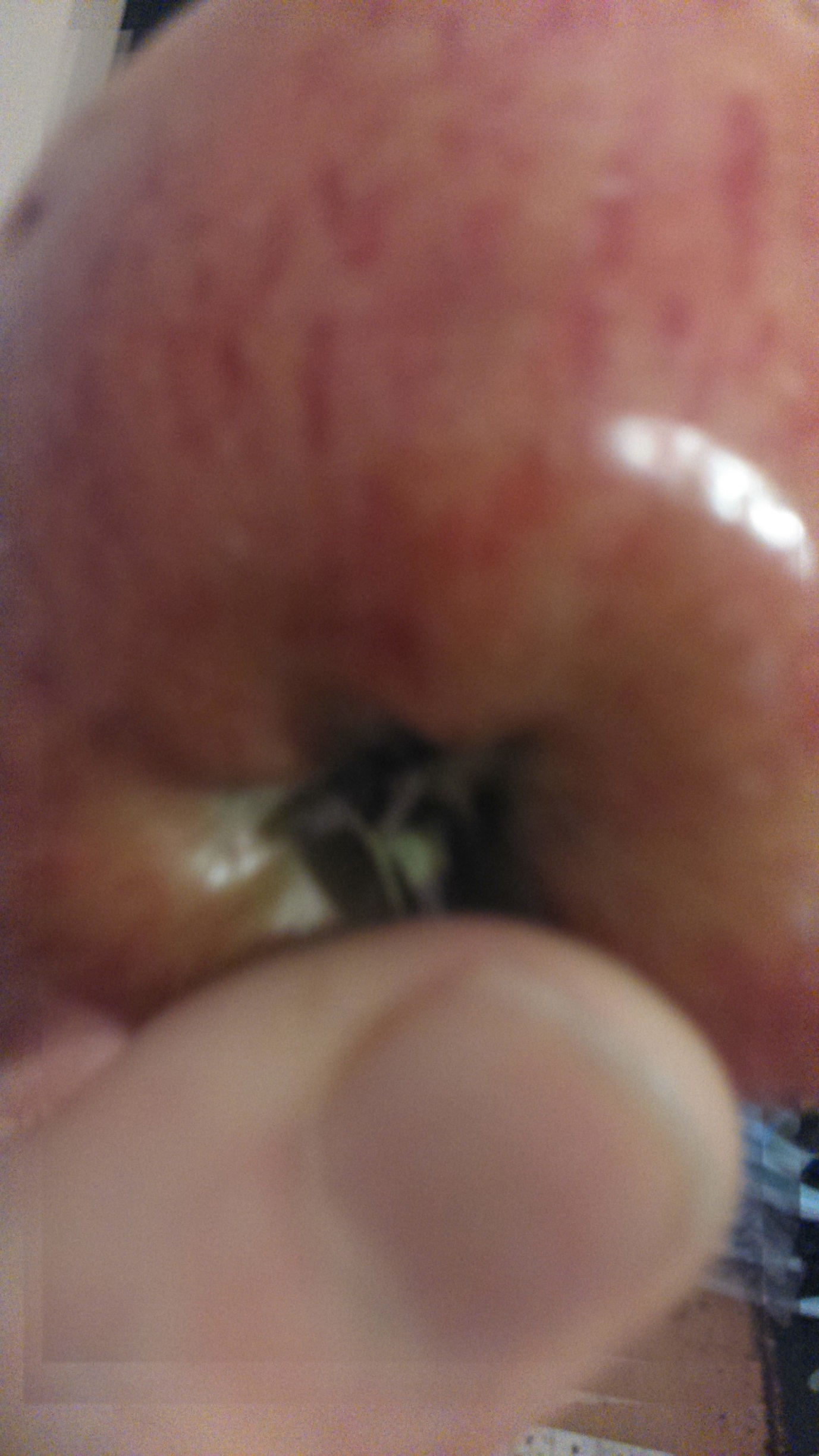 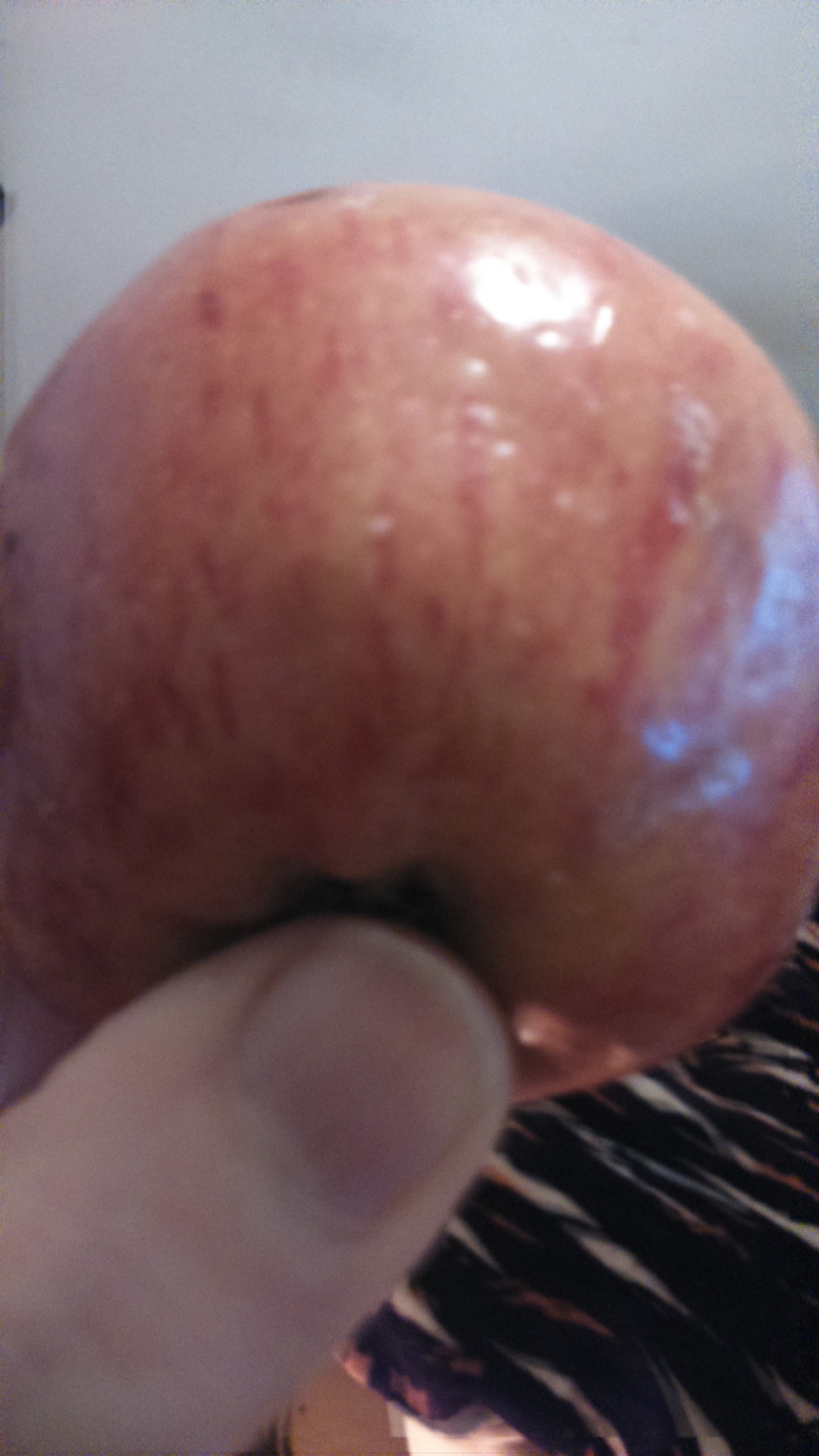 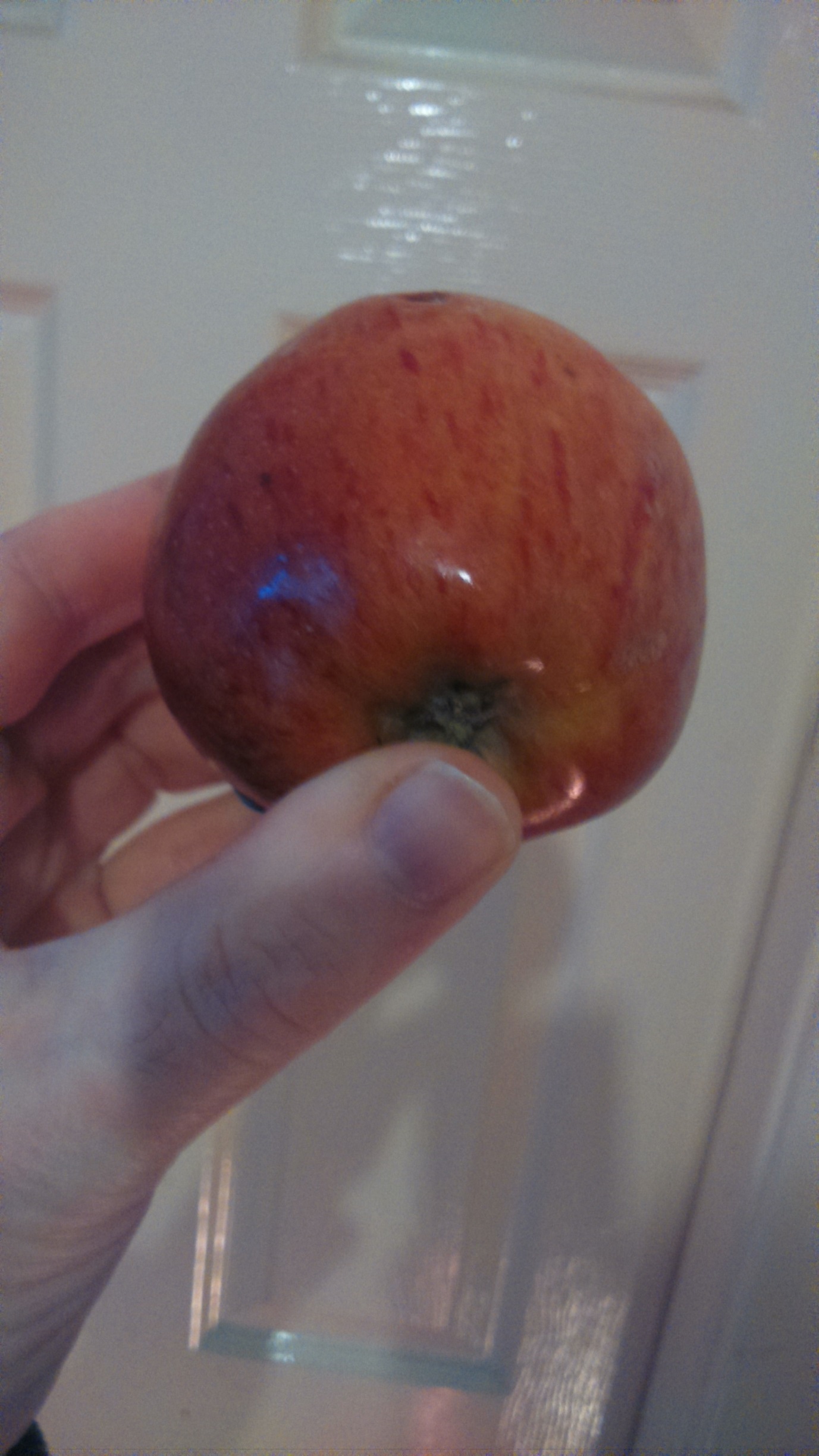 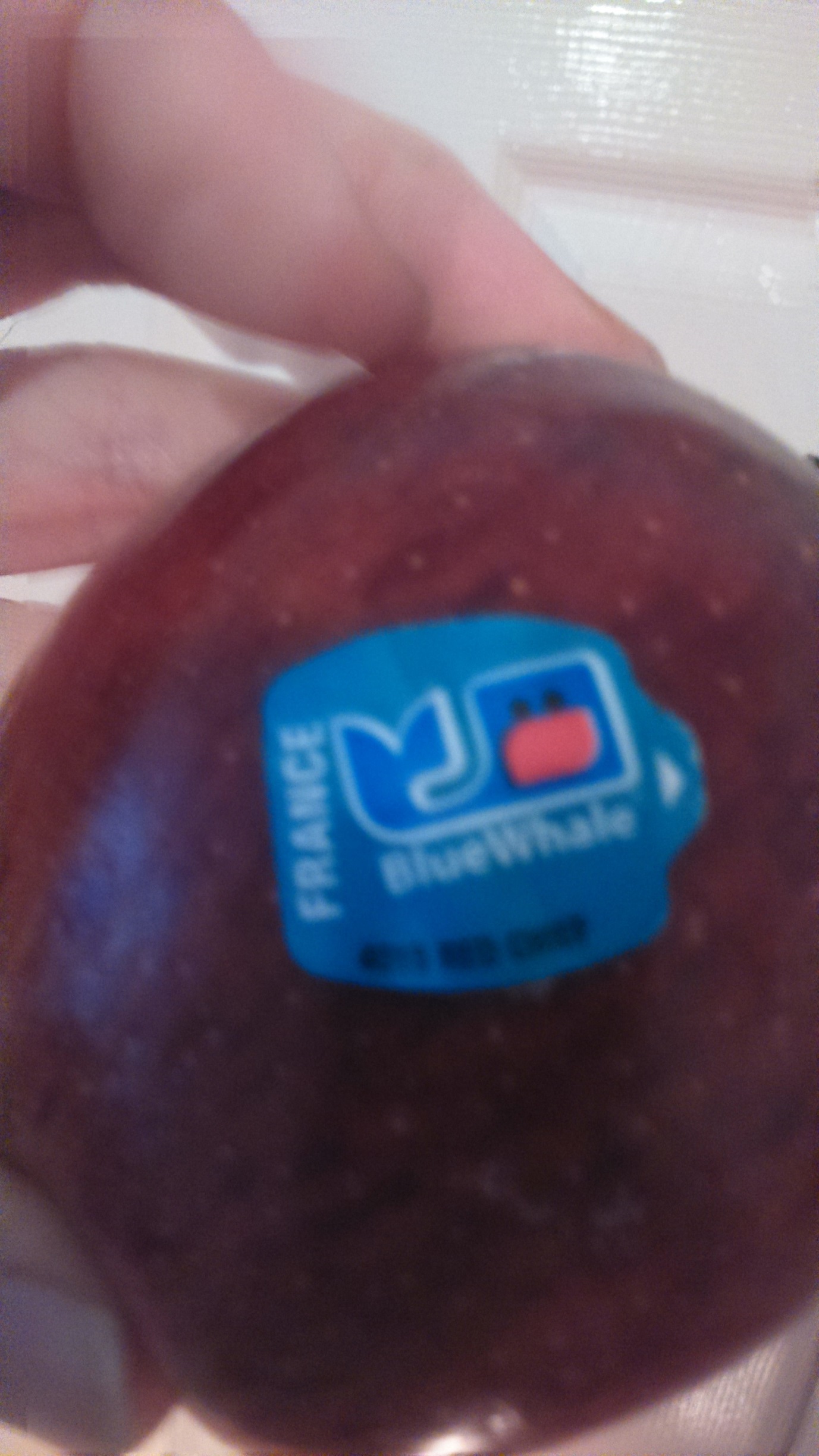 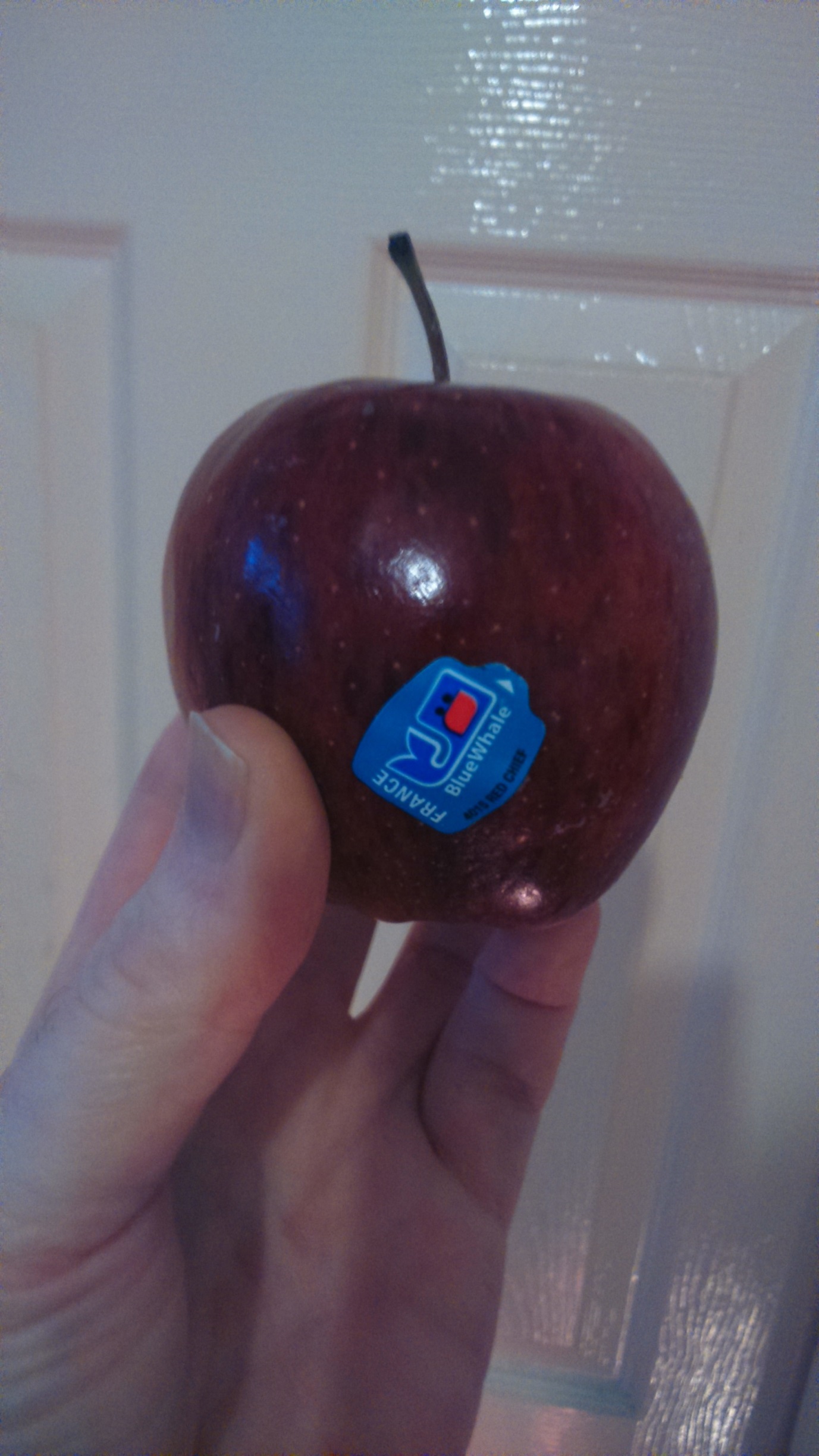 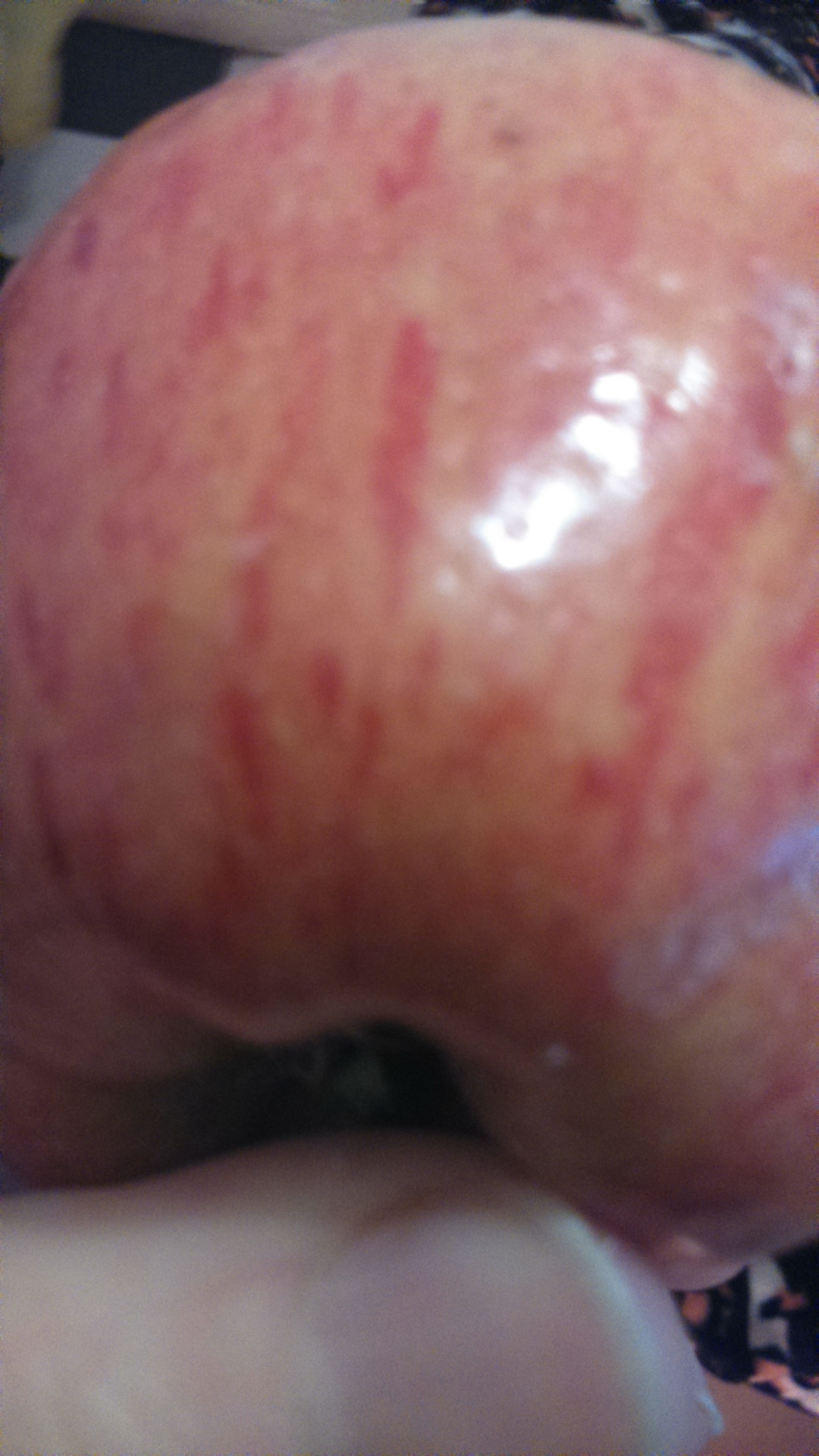 